2024 Region V Conferencehttps://www.hawaiiacte.org/region-v-conference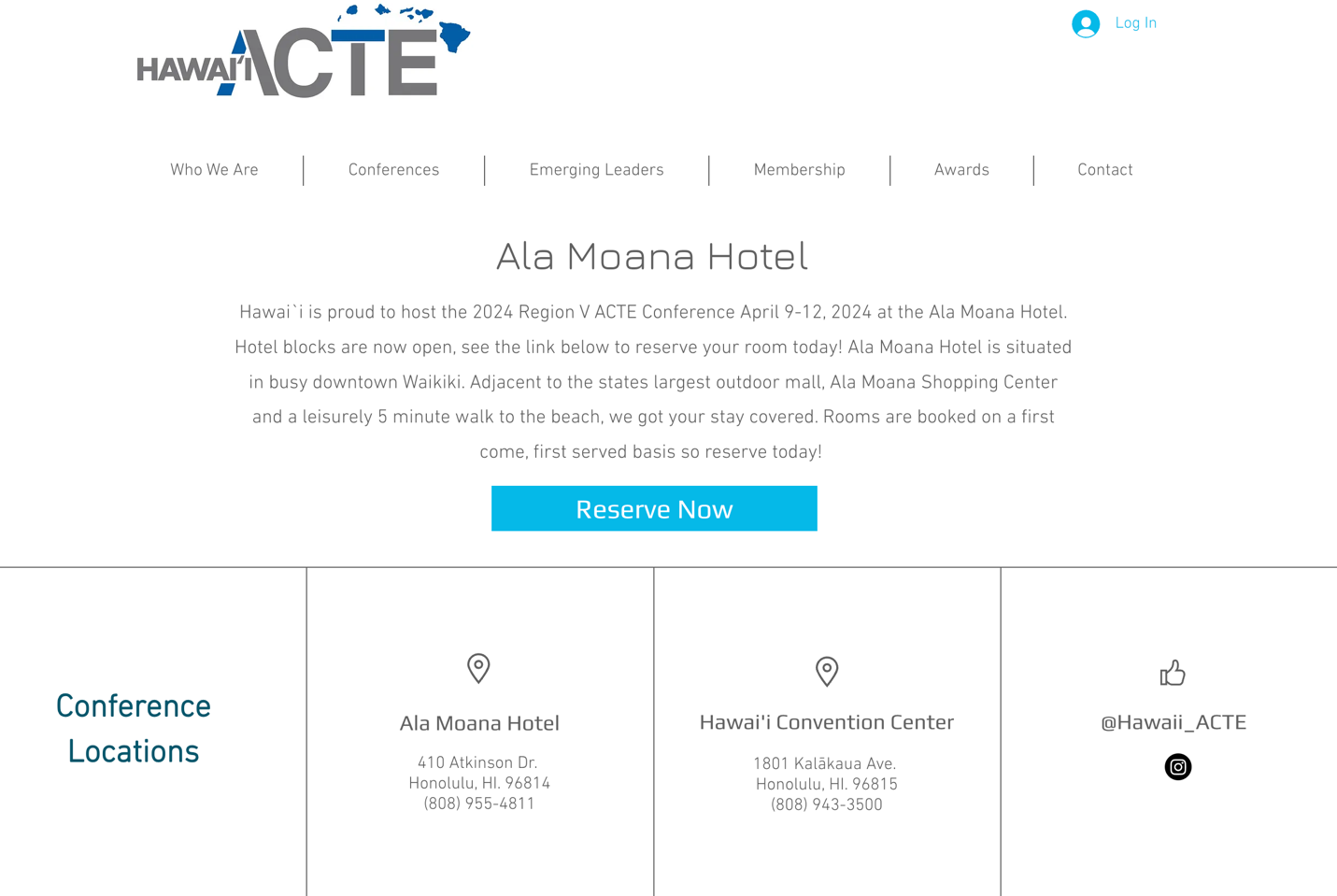 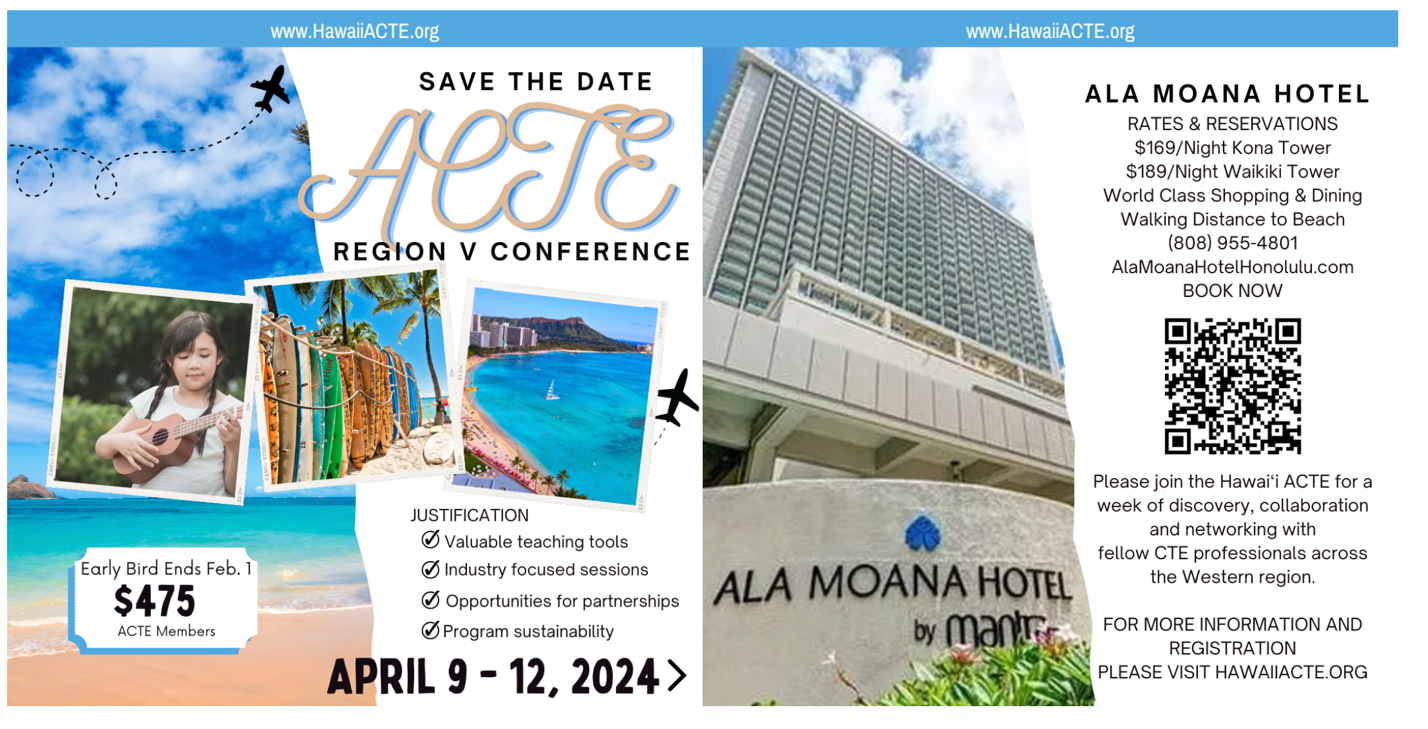 